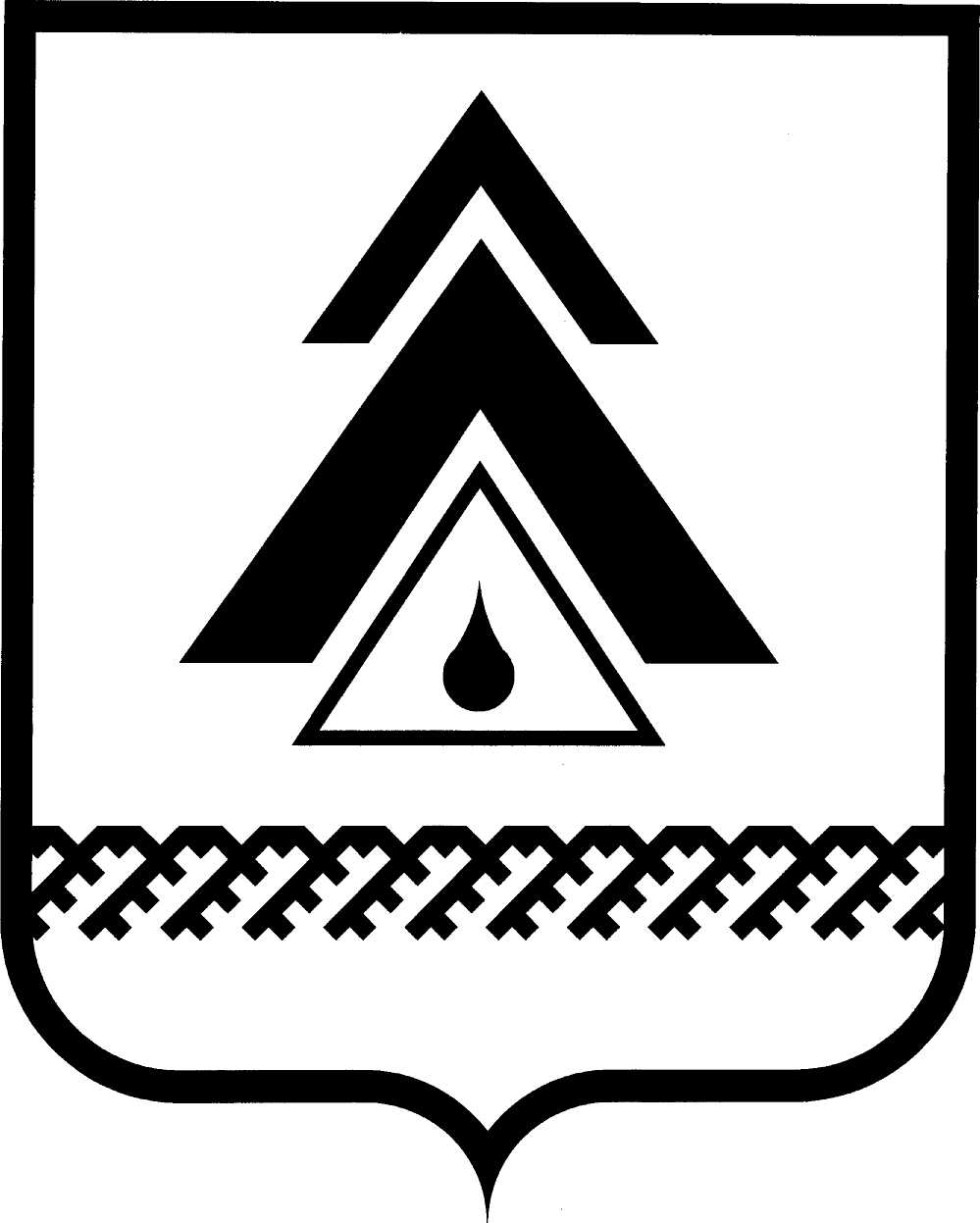 администрация Нижневартовского районаХанты-Мансийского автономного округа – ЮгрыПОСТАНОВЛЕНИЕО присвоении статуса муниципальных инновационных площадок На основании приказа Минобразования России от 09.03.2004 № 1123                    «Об организации опытно-экспериментальной деятельности в системе образования», постановления главы района от 16.04.2008 № 380 «Об утверждении Положения об организации экспериментальной и инновационной деятельности     в образовательных учреждениях района», решений Экспертного совета управления образования администрации района (протокол от 06.06.2013 № 1):1. Присвоить статус муниципальных инновационных площадок муниципальным образовательным учреждениям района на 2013/2014 учебный год согласно приложению.2. Контроль за выполнением постановления возложить на заместителя главы администрации района по социальным вопросам О.В. Липунову.Глава администрации района                                                            Б.А. СаломатинПриложение к постановлениюадминистрации районаот 23.10.2013 № 2191Списокобразовательных учреждений района,которым присвоен статус инновационных площадок на 2013/2014 учебный годот 23.10.2013г. Нижневартовск№ 2191          № п/пОбразовательноеучреждениеТема проекта1.Муниципальное бюджетное образовательное учреждение «Аганская общеобразовательная средняя школа» (З.Н. Романенко)«Создание учебно-методического комплекта по предмету «Культура народов Севера»2.Муниципальное бюджетное образовательное учреждение «Варьеганская общеобразовательная средняя школа» (исполняющий обязанности директора Н.С. Карабаева)«Общеобразовательное учреждение с этнокультурной составляющей – центр формирования социально-трудовых компетенций обучающихся»3.Муниципальное бюджетное образовательное учреждение «Ватинская общеобразовательная средняя школа» (исполняющий обязанности директора Д.Н. Маликова)«Организация воспитательной работы в сельской школе в условиях введения Федерального государственного образовательного стандарта общего образования» 4.Муниципальное бюджетное образовательное учреждение «Излучинская общеобразовательная средняя школа № 2» (А.Д. Грибецкая)«Федеральный государственный образовательный стандарт как ресурс развития современной школы»5.Муниципальное бюджетное образовательное учреждение «Излучинская общеобразовательная средняя школа № 1 с углубленным изучением отдельных предметов» (Н.А. Зеленская)«Разработка и реализация модели образовательного учреждения «Школа достижений» 